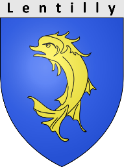 Liste des référents de quartiersMAJ du 7 octobre 2019Conseil de quartier Crêt de Montcher – Montcher - Bois seigneur - le Poirier Guy Mayoud - 419 Route de Sain-Bel - guy.mayoud@wanadoo.fr - 04 74 01 74 67 – 06 30 53 97 14Paul Pinay - 392 route de Sain-Bel - 04 74 01 74 71 Jean-François Méchin - 163 Chemin du Bois Seigneur - jefmechin@gmail.com – 06 09 01 58 39Joelle Boccoz – 12 Chemin du Crêt de Montcher - Joelle.boccoz@free.fr Sébastien Roguet – 121 Bois Seigneur - sebastien.roguet@free.fr Michel Carton - 122 Chemin du Crêt de Montcher - mf.carton@laposte.net – 04 74 01 85 88Richard Surloppe – 67 Chemin des Chaux - rsurloppe@gmail.com – 06 01 50 50 96Conseil de quartier de Cruzol - N7 - BuretteLiliane Chambard - 201 le Grand Chemin - 04 74 01 72 64 - chambardl@wanadoo.frFrançoise Jardinet - 78 Route de France - mfauray@gmail.com - 04 74 01 88 17Pierre Sahl - 90 Chemin des Molières - sahl@wanadoo.fr - 04 74 01 88 96Nelie Brisa - 35 Chemin De La Burette - nelie.brisa@orange.fr - 04 78 35 73 79Jean-Claude Leroy - Le Charpenay - 04  74 01 74 41 – jcmfleroy@orange.frConseil de quartier Mosouvre - Guéret – Mercruy - Les Gouttes - Les Terres - la SarrazineMichel Hémon - Chemin du Guéret - hemonmichel@free.fr - 06 08 51 97 72M. Claude Coquard - 2 venelle de Mosouvre - claude69210@hotmail.fr – 06 36 66 88 74M. Vasco Lopes – 88 Chemin des terres – vasco.lopes@estellaconsulting.com - 07.68.07.48.80Conseil de quartier Centre Bourg – La Rivoire - Le BricolletMarc Dauphin - Chemin de la Rivoire - marc.dauphin@free.fr - 06 19 75 88 06 Gérard Besson - 173 Chemin de la Rivoire - gerard.besson42@orange.fr - 04 74 01 76 11Marianne Jamet - 11 Chemin de Laval - jamet-marianne@numericable.fr - 04 74 01 98 23                  Mairie de Lentilly – 15 rue de la mairie – 69210 Lentilly – 04 74 01 70 49 – MAJ octobre 2018